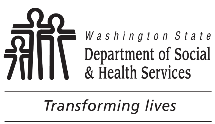 	DEVELOPMENTAL DISABILITIES ADMINISTRATION (DDA)	DDA Authorization for Release of Referral Video	DEVELOPMENTAL DISABILITIES ADMINISTRATION (DDA)	DDA Authorization for Release of Referral Video	DEVELOPMENTAL DISABILITIES ADMINISTRATION (DDA)	DDA Authorization for Release of Referral Video	DEVELOPMENTAL DISABILITIES ADMINISTRATION (DDA)	DDA Authorization for Release of Referral VideoAuthorization for Publishing Information about:Authorization for Publishing Information about:Authorization for Publishing Information about:Authorization for Publishing Information about:Authorization for Publishing Information about:NAME:  LAST	FIRST	MIDDLENAME:  LAST	FIRST	MIDDLEDATE OF BIRTHDATE OF BIRTHTELPHONE NUMBER (WITH AREA CODE)MAILING ADDRESS	CITY	STATE	ZIP CODEMAILING ADDRESS	CITY	STATE	ZIP CODEMAILING ADDRESS	CITY	STATE	ZIP CODEMAILING ADDRESS	CITY	STATE	ZIP CODEEMAIL ADDRESSDDA CONTACT NAMEDDA CONTACT NAMEDDA CONTACT NAMEDDA CONTACT NAMETELPHONE NUMBER (WITH AREA CODE)MAILING ADDRESS	CITY	STATE	ZIP CODEMAILING ADDRESS	CITY	STATE	ZIP CODEMAILING ADDRESS	CITY	STATE	ZIP CODEMAILING ADDRESS	CITY	STATE	ZIP CODEEMAIL ADDRESSReason for release:  To provide prospective community residential providers a short video of me that describes my likes, dislikes, and preferences for where I want to live and how I want to be supported in the community.These videos may be shared within DSHS, or they may be shared with people outside of DSHS.Description of any protected health or personal information being disclosed:My first name (last names will not be released)The fact that I receive services from DSHS DDAInformation about the kind of disability that I haveThe type of services I receiveGeneral description of the information being released:  My likes, dislikes, interests, desires, and preferences for where I want to live and I want to be supported in the community.Reason for release:  To provide prospective community residential providers a short video of me that describes my likes, dislikes, and preferences for where I want to live and how I want to be supported in the community.These videos may be shared within DSHS, or they may be shared with people outside of DSHS.Description of any protected health or personal information being disclosed:My first name (last names will not be released)The fact that I receive services from DSHS DDAInformation about the kind of disability that I haveThe type of services I receiveGeneral description of the information being released:  My likes, dislikes, interests, desires, and preferences for where I want to live and I want to be supported in the community.Reason for release:  To provide prospective community residential providers a short video of me that describes my likes, dislikes, and preferences for where I want to live and how I want to be supported in the community.These videos may be shared within DSHS, or they may be shared with people outside of DSHS.Description of any protected health or personal information being disclosed:My first name (last names will not be released)The fact that I receive services from DSHS DDAInformation about the kind of disability that I haveThe type of services I receiveGeneral description of the information being released:  My likes, dislikes, interests, desires, and preferences for where I want to live and I want to be supported in the community.Reason for release:  To provide prospective community residential providers a short video of me that describes my likes, dislikes, and preferences for where I want to live and how I want to be supported in the community.These videos may be shared within DSHS, or they may be shared with people outside of DSHS.Description of any protected health or personal information being disclosed:My first name (last names will not be released)The fact that I receive services from DSHS DDAInformation about the kind of disability that I haveThe type of services I receiveGeneral description of the information being released:  My likes, dislikes, interests, desires, and preferences for where I want to live and I want to be supported in the community.Reason for release:  To provide prospective community residential providers a short video of me that describes my likes, dislikes, and preferences for where I want to live and how I want to be supported in the community.These videos may be shared within DSHS, or they may be shared with people outside of DSHS.Description of any protected health or personal information being disclosed:My first name (last names will not be released)The fact that I receive services from DSHS DDAInformation about the kind of disability that I haveThe type of services I receiveGeneral description of the information being released:  My likes, dislikes, interests, desires, and preferences for where I want to live and I want to be supported in the community.DSHS cannot release any information about my status or services regarding HIV/AIDS, STDs, mental health, or alcohol or drug abuse.DSHS cannot release any information about my status or services regarding HIV/AIDS, STDs, mental health, or alcohol or drug abuse.DSHS cannot release any information about my status or services regarding HIV/AIDS, STDs, mental health, or alcohol or drug abuse.DSHS cannot release any information about my status or services regarding HIV/AIDS, STDs, mental health, or alcohol or drug abuse.DSHS cannot release any information about my status or services regarding HIV/AIDS, STDs, mental health, or alcohol or drug abuse.Authorization for ReleaseAuthorization for ReleaseAuthorization for ReleaseAuthorization for ReleaseAuthorization for ReleaseI authorize the Washington State Department of Social and Health Services Developmental Disabilities Administration to share my video with community residential providers.  I understand that information may be published as an unlisted video on YouTube, a non-secure public website, for       days.I understand that I will not receive compensation for my participation.  I also understand that I am not required to sign this authorization.  If I decide not to sign, my decision will not affect any decisions about my eligibility for DSHS services or any benefits I may receive from DSHS.  This consent is valid for   one year or   until       (date or event, not to exceed one year).  I may revoke or withdraw this consent at any time in writing, but that will not affect any information already shared.I understand that records shared under this consent may no longer be protected under the laws that apply to DSHS.A copy of this form is valid to give my permission to share information. I authorize the Washington State Department of Social and Health Services Developmental Disabilities Administration to share my video with community residential providers.  I understand that information may be published as an unlisted video on YouTube, a non-secure public website, for       days.I understand that I will not receive compensation for my participation.  I also understand that I am not required to sign this authorization.  If I decide not to sign, my decision will not affect any decisions about my eligibility for DSHS services or any benefits I may receive from DSHS.  This consent is valid for   one year or   until       (date or event, not to exceed one year).  I may revoke or withdraw this consent at any time in writing, but that will not affect any information already shared.I understand that records shared under this consent may no longer be protected under the laws that apply to DSHS.A copy of this form is valid to give my permission to share information. I authorize the Washington State Department of Social and Health Services Developmental Disabilities Administration to share my video with community residential providers.  I understand that information may be published as an unlisted video on YouTube, a non-secure public website, for       days.I understand that I will not receive compensation for my participation.  I also understand that I am not required to sign this authorization.  If I decide not to sign, my decision will not affect any decisions about my eligibility for DSHS services or any benefits I may receive from DSHS.  This consent is valid for   one year or   until       (date or event, not to exceed one year).  I may revoke or withdraw this consent at any time in writing, but that will not affect any information already shared.I understand that records shared under this consent may no longer be protected under the laws that apply to DSHS.A copy of this form is valid to give my permission to share information. I authorize the Washington State Department of Social and Health Services Developmental Disabilities Administration to share my video with community residential providers.  I understand that information may be published as an unlisted video on YouTube, a non-secure public website, for       days.I understand that I will not receive compensation for my participation.  I also understand that I am not required to sign this authorization.  If I decide not to sign, my decision will not affect any decisions about my eligibility for DSHS services or any benefits I may receive from DSHS.  This consent is valid for   one year or   until       (date or event, not to exceed one year).  I may revoke or withdraw this consent at any time in writing, but that will not affect any information already shared.I understand that records shared under this consent may no longer be protected under the laws that apply to DSHS.A copy of this form is valid to give my permission to share information. I authorize the Washington State Department of Social and Health Services Developmental Disabilities Administration to share my video with community residential providers.  I understand that information may be published as an unlisted video on YouTube, a non-secure public website, for       days.I understand that I will not receive compensation for my participation.  I also understand that I am not required to sign this authorization.  If I decide not to sign, my decision will not affect any decisions about my eligibility for DSHS services or any benefits I may receive from DSHS.  This consent is valid for   one year or   until       (date or event, not to exceed one year).  I may revoke or withdraw this consent at any time in writing, but that will not affect any information already shared.I understand that records shared under this consent may no longer be protected under the laws that apply to DSHS.A copy of this form is valid to give my permission to share information. DSHS cannot release any information about HIV/AIDS, STDs, mental health, or chemical dependency status or services.DSHS cannot release any information about HIV/AIDS, STDs, mental health, or chemical dependency status or services.DSHS cannot release any information about HIV/AIDS, STDs, mental health, or chemical dependency status or services.DSHS cannot release any information about HIV/AIDS, STDs, mental health, or chemical dependency status or services.DSHS cannot release any information about HIV/AIDS, STDs, mental health, or chemical dependency status or services.SIGNATURE	DATESIGNATURE	DATESIGNATURE	DATEPRINTED NAMEPRINTED NAMEIf I am not the person whose information is being released, I am authorized to sign because I am the:  Legal Guardian with court order in client file	    Durable Power of Attorney with appropriate authority in client fileRelationship:       	Telephone number (with area code):       If I am not the person whose information is being released, I am authorized to sign because I am the:  Legal Guardian with court order in client file	    Durable Power of Attorney with appropriate authority in client fileRelationship:       	Telephone number (with area code):       If I am not the person whose information is being released, I am authorized to sign because I am the:  Legal Guardian with court order in client file	    Durable Power of Attorney with appropriate authority in client fileRelationship:       	Telephone number (with area code):       If I am not the person whose information is being released, I am authorized to sign because I am the:  Legal Guardian with court order in client file	    Durable Power of Attorney with appropriate authority in client fileRelationship:       	Telephone number (with area code):       If I am not the person whose information is being released, I am authorized to sign because I am the:  Legal Guardian with court order in client file	    Durable Power of Attorney with appropriate authority in client fileRelationship:       	Telephone number (with area code):       Complete the below to revoke your authorization.Complete the below to revoke your authorization.Complete the below to revoke your authorization.Complete the below to revoke your authorization.Complete the below to revoke your authorization.To Terminate Authorization:  Complete the below information and send to the email address listed above.To Terminate Authorization:  Complete the below information and send to the email address listed above.To Terminate Authorization:  Complete the below information and send to the email address listed above.To Terminate Authorization:  Complete the below information and send to the email address listed above.To Terminate Authorization:  Complete the below information and send to the email address listed above.I choose to revoke my authorization to release my information.  I understand that revocation will not affect any previously disclosed information.I choose to revoke my authorization to release my information.  I understand that revocation will not affect any previously disclosed information.I choose to revoke my authorization to release my information.  I understand that revocation will not affect any previously disclosed information.I choose to revoke my authorization to release my information.  I understand that revocation will not affect any previously disclosed information.I choose to revoke my authorization to release my information.  I understand that revocation will not affect any previously disclosed information.SIGNATURE	DATESIGNATURE	DATESIGNATURE	DATEPRINTED NAMEPRINTED NAME